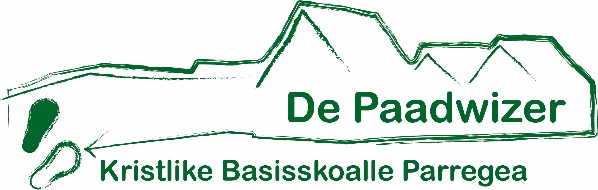 Nieuwsbrief 7 van het seizoen 2019-2020Beste ouders,Het Coronavirus is nu al een aantal dagen in Fryslân. De volgende regels en afspraken zullen in acht worden genomen:Wat doet de school om verspreiding te voorkomen:
- De school gebruikt alleen papieren handdoekjes en er worden zoveel mogelijk    papieren zakdoekjes gebruikt.   
- Er is extra aandacht voor ventilatie. 
- Het personeel volgt geen bijeenkomsten (scholing of vergaderingen) meer die binnen    10 km van een besmettingsbron liggen.
- Er wordt zo veel mogelijk geprobeerd voor schone contactvlakken te zorgen..  De schoonmaakster ontsmet elke dag de deurknoppen en toetsenborden van de  computers.Uit voorzorg hebben wij ook een hoofdthermometer op school. Wij vragen van u om de kinderen thuis goed in de gaten te blijven houden en de hygiëne regels in acht te nemen. Mocht u het niet vertrouwen omdat uw kind(eren) last hebben van hun luchtwegen of koortsig zijn willen wij vragen om ze thuis te houden.Projectweken.Volgende week maandag 16 maart starten wij met onze jaarlijkse projectweken. Het thema van dit jaar is:   Supporter van schoon.    Plastic soep is troep!Ons doel is dat de kinderen zich bewust worden van wat afval met de natuur doet en hoe je een supporter van schoon kunt worden.Het lied wat centraal staat is: Supporter van schoon!Er zullen tijdens de projectweken verschillenen activiteiten plaatsvinden waar onder gastlessen en een himmeldei.2 april 9.00u – opening museum en afsluiting project.Elke groep knutselt een kunstwerk voor het “afvalmuseum” Wij zullen handschoentjes regelen om met het afval te kunnen werken.De kunstwerken worden tentoongesteld in de middenruimte.We sluiten het project gezamenlijk af op donderdag 2 april.We doen dit door het afvalmuseum te openen met het lied: Supporter van schoon.Ook ouders zijn van harte welkom om de kunstwerken te komen bewonderen.U kunt na de inloopochtend op school blijven om de opening mee te maken en de kunstwerken te bekijken. PasenDonderdag 9 april vieren wij met de kinderen het paasfeest.Groep 1 t/m 4 heeft een gezamenlijke viering en groep 5 t/m 8 heeft een viering in eigen lokaal. De kinderen zijn om 14.00 uur vrij!Zoals u van ons gewend bent maken wij elke jaar voor elkaar een paaslunch maar in verband met het corona-virus doen we dat dit jaar niet. Iedereen neemt dus gewoon zijn eigen (gewone) lunch mee naar school.Oud papier.In verband met de AVG en de tot nu toe ingeleverde toestemmingsformulierenkan ik helaas geen namen en telefoonnummers van de rijder en de helpers in de nieuwsbrief zetten. Niet iedereen stelt dit op prijs.U bent dus genoodzaakt om even de website te checken!  www.paadwizer.degreiden.nlToestemmingsformulierenHelaas hebben wij nog niet alle formulieren binnen.Wil u zo vriendelijk zijn om dit zo spoedig mogelijk bij de leerkracht in te leveren?Mocht u het briefje kwijt zijn dan kunt u aan de juf een nieuw formulier vragen.Belangrijke dataMaandag 16 maart.		- Opening projectwekenDinsdag 17 maart 		- OR vergaderingZaterdag 28 maart		- Oud papierDonderdag 2 april		- Inloopochtend met om 9.00 uur afsluiting van het projectDonderdag 2 april		- Studiemiddag team. Kinderen zijn om 12.15 uur vrij!!! Donderdag 9 april		- Paasfeest. Kinderen komen om 14.00 uur uit school.Om alvast te noteren: De laatste studiemiddag van het team zal op donderdag 14 mei zijn.De kinderen komen dan om 14.00 uur uit school.Dan nog een laatste bericht:Vanmiddag is er in de regering een crisisberaad over het eventueel sluiten van alle scholen in Nederland. Of, wanneer en hoe lang is nog afwachten. Zodra hier meer over bekend is krijgt u bericht.Met vriendelijke groetPia van der Laag